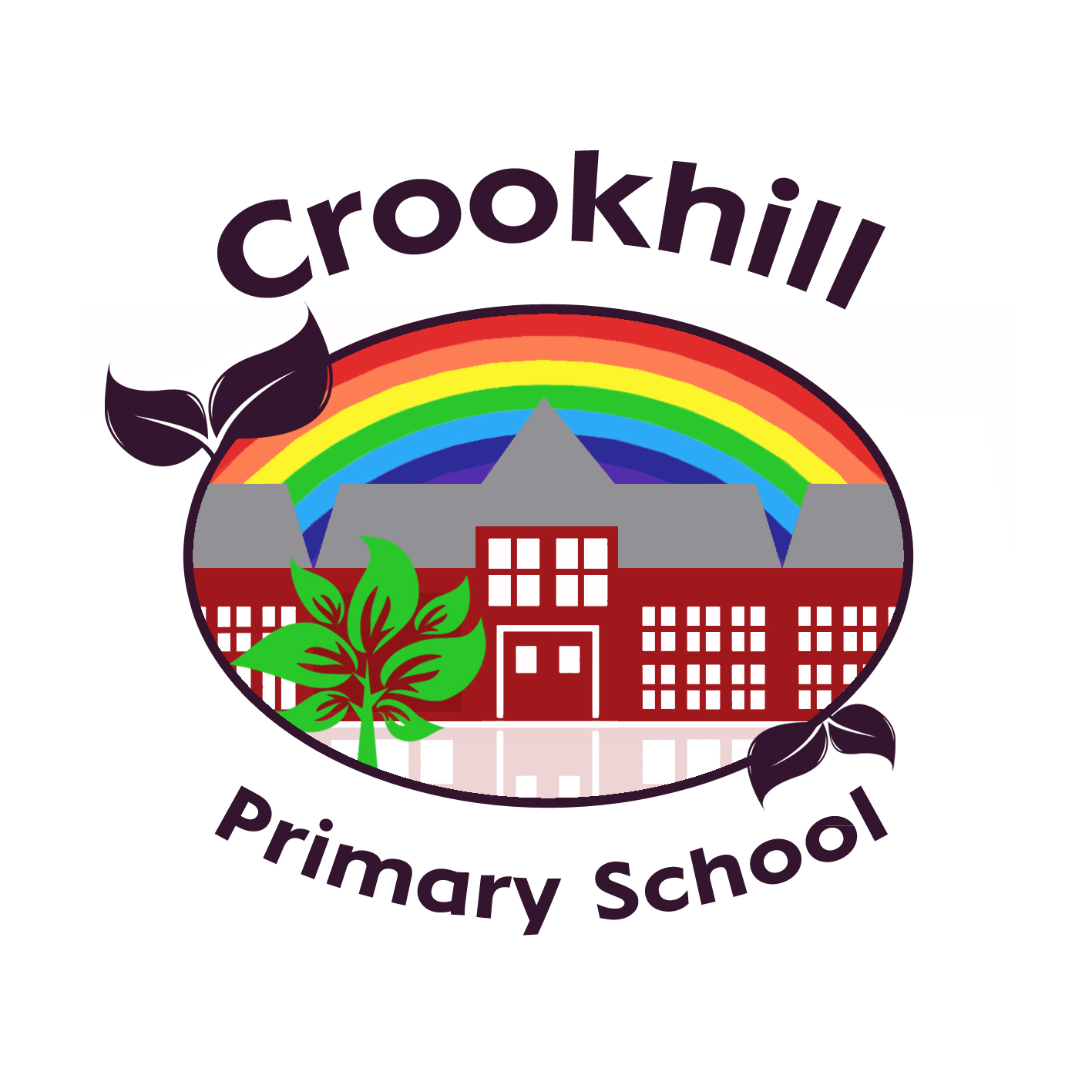 BEHAVIOUR AND DISCIPLINE POLICY IntroductionThis policy is a statement of the principles, aims and strategies for the management of behaviour. It is intended to act as a reference point and to inform teachers, parents, governors, LA officers and inspectors.This policy was drawn up through a process of consultation with teachers and non-teaching staff. Section 2.5 of the national curriculum framework states that all schools should make provision for PSHE, drawing on good practice.  Following the introduction of the national curriculum in September 2014 we have written our own personalised PSHE (Personal, social and health education) curriculum which addresses the needs of our pupils. There are three main areas of study and is taught progressively throughout school. These areas are: We will work in partnership with parents and carers to help our pupils to become well-adjusted, responsible citizens able to form and maintain healthy relationships.EQUAL OPPORTUNITIES Crookhill Primary School supports the principles of Equal Opportunity as embodied in current legislation. We aim to provide an environment in which individual potential can be maximised irrespective of race, religion, gender, age, ability or social circumstances.This policy extends to pupils and staff. We believe that every pupil is of equal value and has the right to equal educational opportunities. To that end positive action will be taken to ensure that all available human resources, talents and skills are utilised to the full and that every possible step will be taken to ensure that all individuals are treated equally and fairly.Special Educational NeedsThe policy also recognises that pupils with special educational needs may require a flexible and sensitive approach.  The behaviour policy will be applied paying attention to the pupils’ individual needs.  Reasonable adjustments may be made where appropriate.  In some circumstances, it may be necessary to agree a behaviour plan or seek advice from the Behaviour Support or SEN Service. RationaleWe believe that the ethos of the school is central to creating an environment which allows all pupils to develop and maintain high standards of behaviour and academic achievement.RIGHTS AND RESPONSIBILITIESAt Crookhill Primary School we all have RIGHTSThe right to be happyThe right to learnThe right to be safeThe right to be valuedAt Crookhill Primary School we all have RESPONSIBILITIESTo arrive at school on timeTo dress appropriately in school uniformTo come prepared for the dayTo follow the school rulesThe rights and responsibilities are the starting point for all rules in the school.Aims of the Behaviour and Discipline PolicyTo fulfil all legal requirementsTo provide an orderly, fair, consistent and safe environment for allTo provide an environment where effective teaching and learning can take placeTo encourage self-discipline in all pupils, helping them to make positive choices and to recognise consequencesTo develop a whole school approach to behaviourPupils needRegular, punctual attendanceTo access a safe, stimulating environmentTo feel valuedTo be offered an appropriate, well- balanced curriculum with realistic expectationsTo have good role modelsTo develop an understanding of right and wrongParents needTo feel confident that school will communicate and refer to other agenciesTo know that their children are safe and are going to be treated fairlyTo be welcomed into school as partners in their children’s educationTo be well informed and involved with their child’s life in schoolTo know they will be expected to take responsibility for the behaviour of their child both inside and outside of schoolTo ensure children are at school on timeTeachers needTo be good role models (follow staff code of conduct)To be able to teach without disruptionTo be supported by a clear and consistent implementation of the behaviour policyTo work in partnership with parentsTo be supported by school staff, governors and other agenciesTo be valued, consulted and informedImplementationThe school will offer formal and informal opportunities to promote self-esteem, confidence and independence, through the following:-PSHEC curriculumEffective Buddy SystemPromoting learning musclesCelebrating achievement, recognising social progressCircle TimeSupport and training for parentsLinks with the communityDesired Behaviour/ExpectationsTo follow school rules:Always try to do your bestNever give upBe polite and show good mannersKeep your hands, feet and objects toyourselfWear your uniform with prideAlways be ready to learnTake care of each otherKS1 Yard Rules (Quiet play area)  – see appendix 1KS2 Yard Rules (Active play area) – see appendix 2RewardsPRINCIPLESA consistent whole-school approach to reinforce and maintain high standards of behaviourOpportunities to reward, celebrate or reinforce good behaviour (eg assemblies)A differentiated approach to the specific needs of individuals set within the whole school framework for rewarding positive behaviour (eg housepoints, Head Teacher awards)Emphasis on rewarding positive behaviourSTRATEGIES/REWARDSPupils are rewarded and praised for:Success, attitude, achievement, effort, good contributions, manners, respectPraise, star charts, stickersHouse pointsParents informed – Marvellous Me, verbally, Reception emails, parent consultationsGiven responsibilityClass targets, house team of the weekLearning Muscle stickersPoints will be awarded in class and totalled each week and a running score is to be kept each celebration assembly. 2 children from each class receive a star award each week linked to growth mindset and learning muscles in school). The winning house overall for the academic year is rewarded with an activity/trip.Behaviours to be discouragedLack of respectPoor attitudeRepeated non-compliance with school rulesBullying; physical and verbalViolence of any kindRacial or verbal abuseSwearingAttempting to abscond, run out of schoolDestruction of property/equipmentStealingTelling lies, blaming othersPersistent disruption of lessonsRefusal/non-compliancePoor punctuality to lessonsDefianceBad behaviour in school playgroundSanctionsPRINCIPLESStaff will agree on what constitutes unacceptable behaviour within school and a hierarchy of response – See Appendix 3When pupils choose not to follow school rules, sanctions should be consistently appliedSanctions will fit and will be clearly explained to the pupilThe system will not damage relationshipsSanctions will make a clear distinction between minor and more serious offencesSanctions will be flexible enough to take SEN into considerationThe punishment of the whole group should be discouragedStaff will always consider the severity and frequency of the negative behaviour when applying the policyTEACHER ACTIONS/SANCTIONS1.	Verbal warning - name put on display on classroom wall/board and recorded on class behaviour chart. If a pupil receives verbal warnings on 3 consecutive days the Head Teacher is informed.2.	Yellow card  - name put on display on classroom wall/board and recorded on class behaviour chart and on CPOMs.  If a pupil receives 3 yellow cards in a two week period, the Head Teacher will take appropriate action taken (discussion with child, yellow letter or discussion with parents)3.	Red card – name put on display on classroom wall/board and recorded on the class behaviour chart and on CPOMs.  The pupil is sent to the Head Teacher (or Key Stage Assistant Head).  4.	Children put on a yellow or red card must have their name and behaviour reported on CPOMs.  This alerts the Senior Leadership Team and patterns of behaviour can be monitored and follow up actions recorded.  When a child receives a red card, the Head Teacher (or Assistant Head) must be informed who will then report on any actions or follow up.    If a red card is issued, parents will be contacted to discuss the incident and a red letter will be issued Children who are given a red card must go to the next class to copy out the school rules to reinforce them and complete work. They could also be provided with a homework task where deemed appropriate by the member of staff.MONITORINGClass behaviour charts are collected every half term by the Head Teacher. The Head Teacher also conducts behaviour ‘drop ins’ to check class behaviour charts.   Patterns of behaviour are monitored on CPOMs and from behaviour charts. Continued poor behaviour (after a red card has been given/ if a regular pattern of warnings, yellow/red cards has been noted) then the child is sent to the Head Teacher and parents are contacted to discuss behaviour.It is equally important to recognise improvements in behaviour when monitoring patterns.  Pupils will be praised for improving and maintaining good behaviour and will be rewarded as set out in the Rewards section above.PLAYGROUND RULES – follow procedure above1.	Verbal warning2.	Yellow card - stand with member of staff3.	Red card – sent to Head Teacher/Assistant Head 4.	Class teacher informed5.	At lunchtimes – verbal warnings, yellow and red cards are recorded on the playground behaviour chart.  This must be brought in at the end of every lunchtime.6.       Yellow cards must be recorded on CPOMs by the class teacher, red cards recorded by the member of staff who dealt with the incident.AFTER SCHOOL CLUBSThe behaviour and discipline policy applies to children taking part in after school activities.  Any child receiving a red card at an after school club will not be allowed to attend the club the following week.  Continued poor behaviour at a club will result in a child losing the privilege of attending an after school activity.ExclusionsExclusions guidance is based upon current Gateshead Council and DfE guidance and current legislation, which sets out responsibility of Head Teacher, governing body and the LA.Exclusions will not be used if there are alternative solutions availableOnly the Head Teacher, or the Deputy Head Teacher, in the absence of the Head Teacher, has the authority to exclude and will notify parents/carers within one school day by phone and letter. Detailed records of incidents are kept and exclusions reviewed by governing bodies.  Exclusions will only be used for serious breaches of school policyAs soon as the pupil is excluded, the school will provide appropriate work to be collected by parent/carer and returned for marking.Parents will be required to attend a re-integration meeting upon the child’s return to school.If a pupil is at risk of permanent exclusion, a Pastoral Support Programme will be implemented.Permanent ExclusionsPermanent exclusion is an extremely serious step, and an acknowledgement that the school can no longer cope with the pupil.This can arise from an accumulation of fixed-term exclusions or as a result of a very serious one-off offence.Positive Handling – the Use of Reasonable ForcePositive handling is limited to emergency situations and used only as a last resort.  Reasonable force can only be used to prevent a pupil from:causing injury to themselves or others; causing serious damage to the property;seriously prejudicing discipline and good order in school;absconding from the site.Restraint will be in line with school policy and guidelines.  Staff trained in Team Teach restraint techniques are: Miss McCormack, Mrs E Smith, Mrs Adams and Mrs Smeatham.See Positive Handling Policy for full details.School PoliciesThis behaviour Policy should operate in conjunction with policies forEqual opportunitiesPositive HandlingAnti-bullyingSafeguarding and Child protectionSENHome school agreementReviewed and agreed:January 2020APPENDIX 1Key Stage 1 Playground RulesQuiet Play AreaPlay games where no-one gets hurtPlay on the yard onlyAlways put the equipment back in the box when you are finished  You must ask the teacher if you want to go for a drink or to the toiletStop on the first whistle and line up on the second whistleStand quietly in the line and wait to go into schoolBall games to be kept to the marked areasRewardsPraise, house points and stickersTeacher ActionsVerbal warningYellow card - Stand with adultRed card – sent to Head or Assistant Head TeacherInform class teacher and record on behaviour chartAPPENDIX 2Key Stage 2 Playground RulesPlay games where no-one gets hurtPlay on the yard onlyAlways put the equipment back in the box when you are finished  You must ask the teacher if you want to go for a drink or to the toilet or into school for any reasonStop on the first whistle and line up on the second whistleStand quietly in the line and wait to go into schoolFootball games to be kept to the marked area and follow the set year group timetableRewardsPraise, house points and stickersTeacher ActionsVerbal warningYellow card - Stand with adultRed card – sent to Head or Assistant Head TeacherInform class teacher and record on behaviour chartAppendix 3*For all Hate Incidents, please fill in a Hate Incident Reporting Form** Bullying – see Anti-bullying policy alsoAPPENDIX 4YELLOW CARD LETTERDear ………..I am sorry to inform you that ………………………………… has received 3 yellow cards for poor behaviour.Outline of incident and actions takenAt Crookhill Primary School, we expect high standards of behaviour from all of our pupils and take any incidents of poor behaviour very seriously.  I would appreciate your support in this matter and ask you to discuss this matter with ………….. and the importance of good behaviour at school.  If you wish to discuss the matter further, please contact school for an appointment. Yours sincerelyMiss K. McCormackAPPENDIX 5RED CARD LETTERDear ………..I am sorry to inform you that ………………………………… has been in trouble at school today.  Outline of incident and actions takenAt Crookhill Primary School, we expect high standards of behaviour from all of our pupils and take any incidents of poor behaviour very seriously.  I would appreciate your support in this matter and ask you to discuss the incident with ………….. and the importance of good behaviour at school.  I would like to discuss this matter further with you and invite you to a meeting on ………………..If you wish to discuss the matter further, please contact school for an appointment. Yours sincerelyMiss K. McCormackAutumnHealthy Bodies, Healthy MindsHealth and Well BeingDrug and Alcohol EducationSpringFriendships, Feelings and RelationshipsFeelings and RelationshipsFriendship/Sex and RelationshipsSummerOur World, Our MoneyLiving in the Wider WorldSafety and Financial CapabilityBehaviour levelExamples Verbal Warning refers to low level negative behaviourPoor attitude, fidgeting / fiddling,  shouting out,  failing to keep on task,  leaving desks,  unkind remarks,  time wasting,  running in corridors,  pushing in line, distracting othersYellow Card refers to more serious negative behaviours or failing to stop after a verbal warning is givenContinued behaviour as aboveSerious negative behaviourThreatening / Aggressive behaviour,  refusal to co-operate, lack of respect or disregard for authority, telling lies/blaming othersRed Card refers to the most serious types of negative behaviour or failing to stop after a verbal warning is givenContinued behaviour as aboveMost serious negative behaviourAny form of discrimination/hate - racism,  sexual, gender, ethnic *Bullying**Any violent behaviour with intent to hurt another person.  Swearing, spitting at others, destruction of equipment/property, stealing, continued defiance